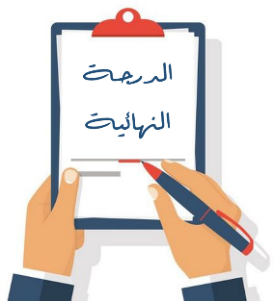 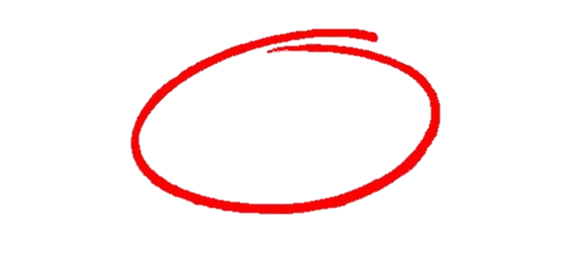 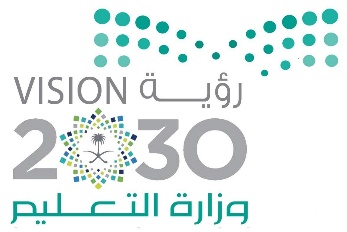 اختبار منتصف الفصل الدراسي الثالث مادة العلوم للصف الرابع ابتدائي للعام الدراسي 1445 ه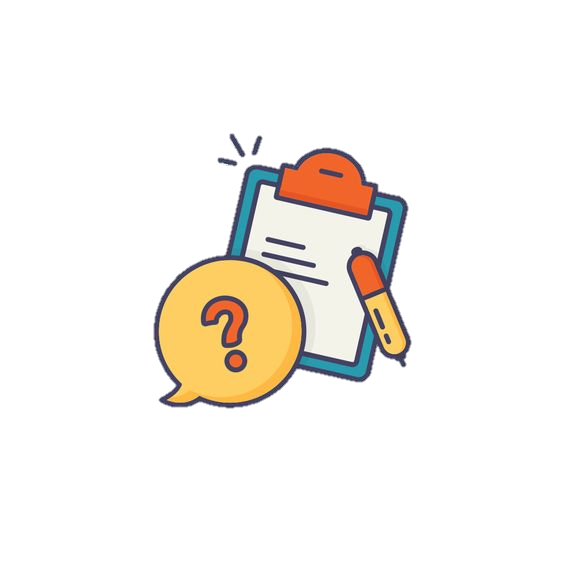 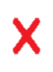 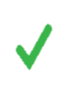 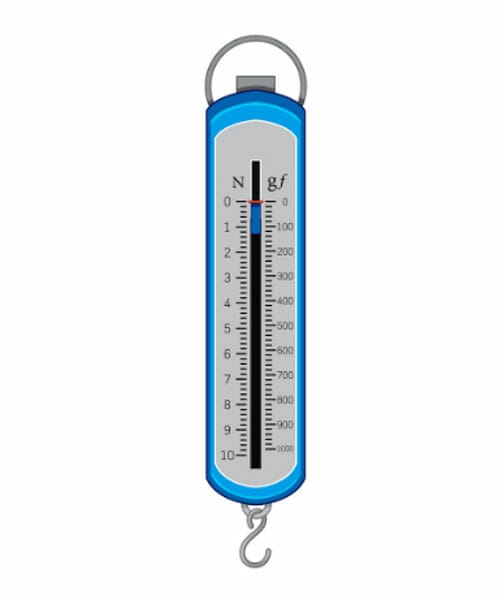 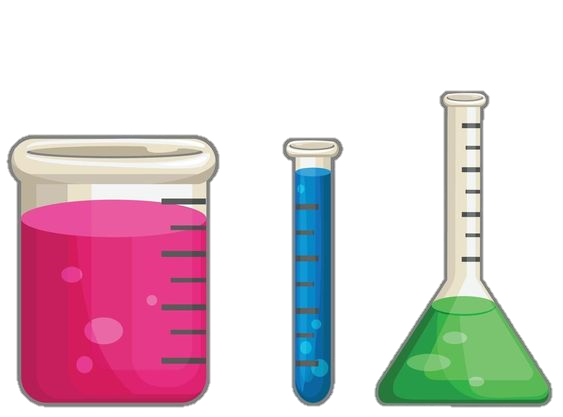 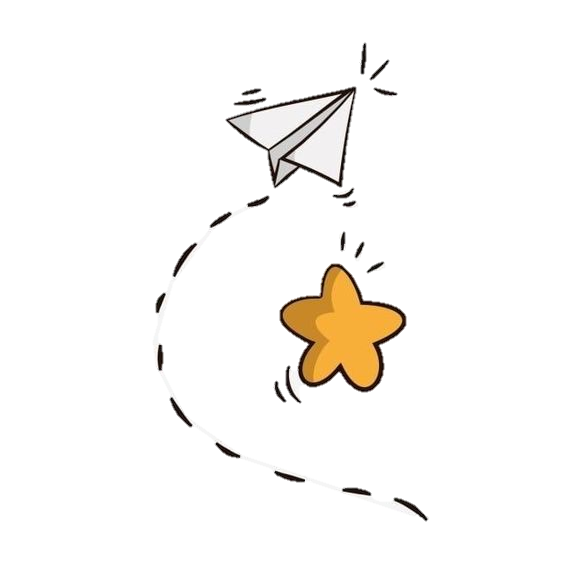 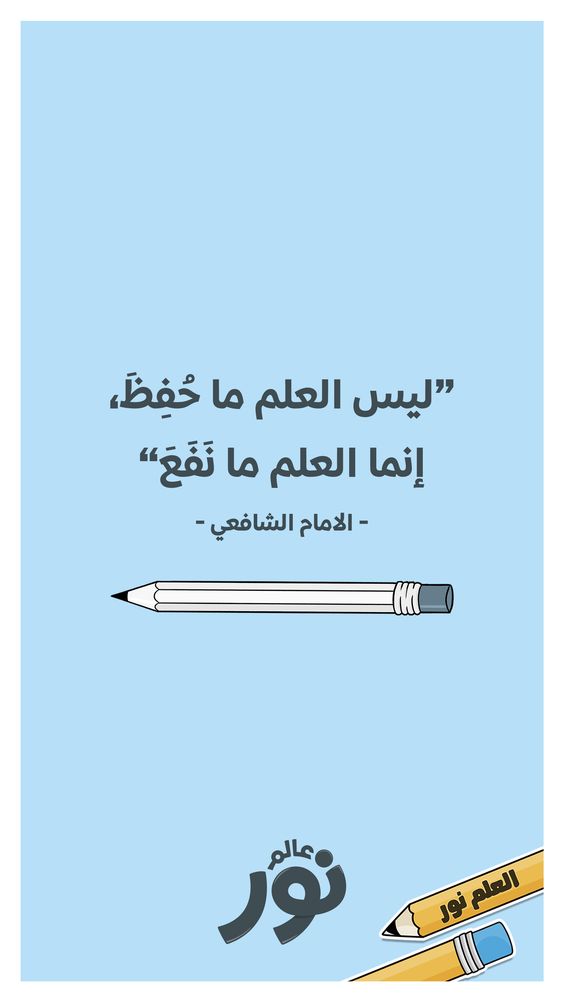 انتهت الاسئلةدعواتي لكن بالتوفيق والنجاح المعلمة: أمل الزهراني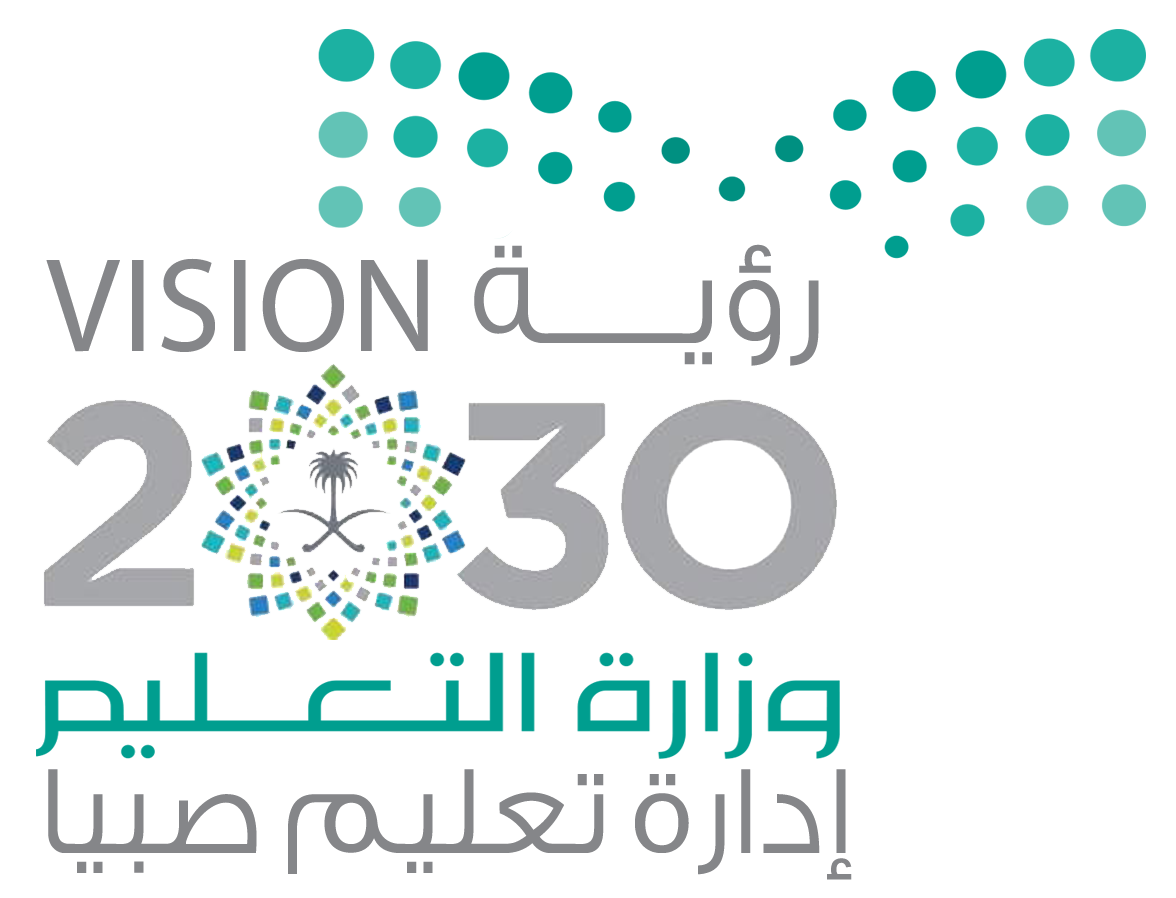 اختبار (منتصف الفصل ) مادة العلوم للصف الرابع  الفصل الدراسي الثالث (1445)هـ السؤال الأول :-أ ) نكمل الفراغات التالية :-1-  .............................. هي كمية الكتلة في وحدة حجم واحدة   . 2- كل عملية دفع أو سحب هي ..............................  . 3- يطفو الجسم عندما تكون كثافته ..............................  من كثافة السائل  . 4- تغير حالة المادة من حالة الى أخرى تغير ..............................  . 5- ..............................  هو مادة تنتج عن تعرض الحديد إلى الأكسجين . ب ) نكمل  الجدول التالي حسب المطلوب :-ج )  نضع كلمة صح أو خطأ أمام العبارات الاتية :-1- القوى تسبب حركة الاجسام الساكنة  . 2- السوائل الأقل كثافة من الماء تطفو على سطحه . 3- التجمد هو تحول السائل إلى غاز . 4- القصور الذاتي يعني أن الجسم المتحرك يستمر في حركته . 5- الطبخ ممكن أن يغير من تركيب المواد تغيرا كيمائي  . 6- مساحة المستطيل = الطول X  العرض . السؤال الثاني :-نختار الاجابة الصحيحة فيما يلي :-ب ) نحدد فيما يلي ( التغيرات الكيميائية  / التغيرات الفيزيائية ) مع ذكر مثال لكل منهماج )  مثالاً للمطلوب :-1- تغير فيزيائي .2- حالة من حالات المادة .3- طريقة فصل مخلوط .4- خاصية من خواص المادة يمكن ملاحظتها .        انتهت الأسئلة                                                                                                                                                                                    سكره الشمري اختبار منتصف الفصل الدراسي الثالث -مادة العلوم – الصف رابعأفكر .. أحلل.. ثم أجيب ...........................................................................................................................................................................ضع-ي المصطلح المناسب أمام العبارة المناسبة فيما يأتي :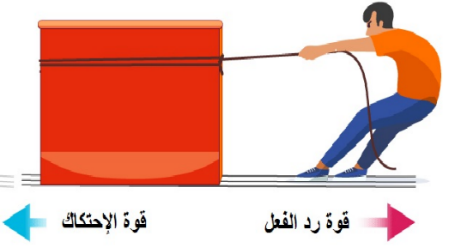 [ السرعة-القوة – القصور الذاتي -الموقع-الاحتكاك - القوى المتزنة]1-...............................هي التغير في المسافة بمرور الزمن .2-...............................مكان وجود الجسم.3-.............................. كل عملية دفع أو سحب .4-..........................الجسم الساكن يبقى ساكناً والجسم المتحرك يبقى متحركاً مالم تؤثر فيه قوة تغير من حالته .5-................................ مجموعة قوى تؤثر في جسمٍ واحدٍ ويلغي بعضها بعضاً.6-..............................قوة تنشأ بين سطحين متلامسين وتعيق حركتهما على السطح الفاصل بينهما.....................................................................................................................................................................................................................................صح أم خطأ: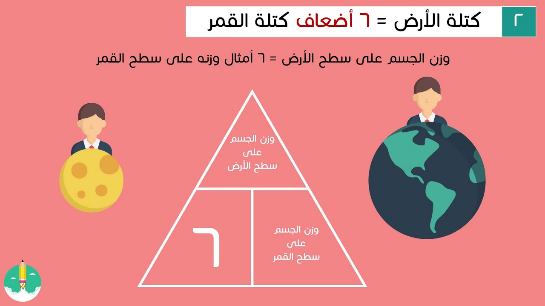 1-السرعة المتجهة تبين مقدار سرعة الجسم فقط (          ).2-يكون الجسم في حالة حركة إذا تغير موضعه باستمرار (          ).3-القمر كتلته أقل من كتلة الأرض و جاذبيته أقل (         ).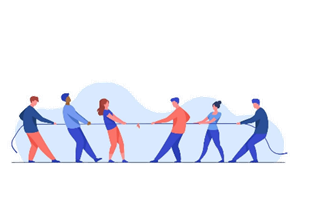 4-كلما زادت المسافة بين الأجسام زادت قوة الجاذبية بينهما (          ).5-عندما يكون الجسم ساكناً فإن جميع القوى المؤثرة تكون متوازنة (         ).6- القوى الغير متزنة تسبب تغير حركة الجسم .ويكون اتجاه الحركة في اتجاه القوة الكبرى (       ).....................................................................................................................................................................................................................................اختار-ي الإجابة الصحيحة :............................................................................................................................................................................ما السبب في وضع زيت بين الأجزاء المتحركة المتلامسة من الدراجة ؟...........................................................................................................................................................................................................................إذا وضعت [ تفاحة 2نيوتن -علبة ماء 5نيوتن-علبة ألوان 3نيوتن ] داخل حقيبة تزن 5نيوتن . ما مقدار القوة اللازمة لرفع الحقيبة؟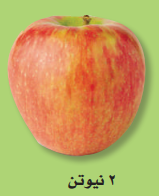 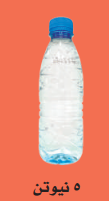 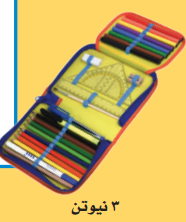 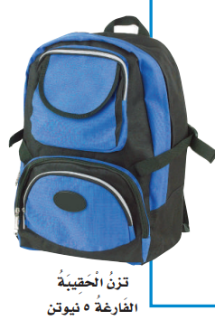 القوة اللازمة لرفع الحقيبة=..........................................................................................................................................................................................................................أنهت الأسئلة .. وفقكم الله وسدد خطاكمأ/ عبير الجناعي1-   أي التغيرات التالية للسكر  تغير كيميائي:1-   أي التغيرات التالية للسكر  تغير كيميائي:1-   أي التغيرات التالية للسكر  تغير كيميائي:1-   أي التغيرات التالية للسكر  تغير كيميائي:1-   أي التغيرات التالية للسكر  تغير كيميائي:1-   أي التغيرات التالية للسكر  تغير كيميائي:1-   أي التغيرات التالية للسكر  تغير كيميائي:1-   أي التغيرات التالية للسكر  تغير كيميائي:أطحن السكربذوبان السكرجحرق السكردخلط السكر مع الدقيق2-  أي الأدوات التالية يمكن استخدامها لقياس الكتلة:2-  أي الأدوات التالية يمكن استخدامها لقياس الكتلة:2-  أي الأدوات التالية يمكن استخدامها لقياس الكتلة:2-  أي الأدوات التالية يمكن استخدامها لقياس الكتلة:2-  أي الأدوات التالية يمكن استخدامها لقياس الكتلة:2-  أي الأدوات التالية يمكن استخدامها لقياس الكتلة:2-  أي الأدوات التالية يمكن استخدامها لقياس الكتلة:2-  أي الأدوات التالية يمكن استخدامها لقياس الكتلة:أمقياس الحرارةبالشريط المتريجالميزان ذو الكفتيندالمخبار المدرج3- لفصل مسحوق الفحم وبرادة الحديد نستخدم:3- لفصل مسحوق الفحم وبرادة الحديد نستخدم:3- لفصل مسحوق الفحم وبرادة الحديد نستخدم:3- لفصل مسحوق الفحم وبرادة الحديد نستخدم:3- لفصل مسحوق الفحم وبرادة الحديد نستخدم:3- لفصل مسحوق الفحم وبرادة الحديد نستخدم:3- لفصل مسحوق الفحم وبرادة الحديد نستخدم:3- لفصل مسحوق الفحم وبرادة الحديد نستخدم:أالنخلبالمغناطيسجالتبخيردالالتقاط باليد4-   أي التغيرات التالية يعد تغير فيزيائي:4-   أي التغيرات التالية يعد تغير فيزيائي:4-   أي التغيرات التالية يعد تغير فيزيائي:4-   أي التغيرات التالية يعد تغير فيزيائي:4-   أي التغيرات التالية يعد تغير فيزيائي:4-   أي التغيرات التالية يعد تغير فيزيائي:4-   أي التغيرات التالية يعد تغير فيزيائي:4-   أي التغيرات التالية يعد تغير فيزيائي:أتكون الصدأبطبخ الطعامجاحتراق الخشبدتقطيع الورقة5- الخاصية التي تتغير اعتماداً على قوة الجذب هي:5- الخاصية التي تتغير اعتماداً على قوة الجذب هي:5- الخاصية التي تتغير اعتماداً على قوة الجذب هي:5- الخاصية التي تتغير اعتماداً على قوة الجذب هي:5- الخاصية التي تتغير اعتماداً على قوة الجذب هي:5- الخاصية التي تتغير اعتماداً على قوة الجذب هي:5- الخاصية التي تتغير اعتماداً على قوة الجذب هي:5- الخاصية التي تتغير اعتماداً على قوة الجذب هي:أالكثافةبالطولجالوزندالكتلةتغير حالة المادة من حالة الى أخرى يسمى بالتغير الكيميائي.يطفو الجسم عندما تكون كثافته اكبر من كثافة السائل او الغاز الموجود فيه.مساحة المستطيل = الطول X  العرض .التجمد من دلائل حدوث التغير الكيميائي.المتر وحدة قياس الوزن...............................مكون من مادتين او اكثر ممتزجتين معا امتزاج تام...............................كل شي له كتلة ويشغل حيزاً...............................لا ينتج عنه مواد جديدة ويبقى على المادة الاصلية..............................مادتان او اكثر تختلطان معا بحيث تحافظ كل منهما على خصائصها الاصلية..............................تغير ينتج عنه مادة جديدة لها خصائص مختلفة عن المادة الاصلية.الصفةوحدة القياسأداة القياسالطولالكتلة 1تغير سرعة الكرة عند ركلها يسمى . .......تغير سرعة الكرة عند ركلها يسمى . .......تغير سرعة الكرة عند ركلها يسمى . .......1( أ )  تسارع ( ب ) قصور ذاتي ( ج ) جاذبية2قوة تعيق حركة الاجسام  ....... قوة تعيق حركة الاجسام  ....... قوة تعيق حركة الاجسام  ....... 2( أ ) الاحتكاك ( ب ) تغير فيزيائي( ج ) السرعه3عدد الوحدات التي تغطي سطح جسم ما تسمى . .......عدد الوحدات التي تغطي سطح جسم ما تسمى . .......عدد الوحدات التي تغطي سطح جسم ما تسمى . .......3( أ ) المتر( ب ) المساحة( ج ) الجاذبية 4هو قياس قوة جذب الأرض للجسم . .......هو قياس قوة جذب الأرض للجسم . .......هو قياس قوة جذب الأرض للجسم . .......4( أ ) الكثافة( ب ) الوزن( ج ) الحجم5من دلائل حدوث التغير الكيميائي . .......من دلائل حدوث التغير الكيميائي . .......من دلائل حدوث التغير الكيميائي . .......5( أ ) الحرارة والضوء ( ب ) التبريد( ج ) تغير الشكل201-التغير في سرعة الأجسام أو اتجاهها خلال فترة زمنية محددة1-التغير في سرعة الأجسام أو اتجاهها خلال فترة زمنية محددة1-التغير في سرعة الأجسام أو اتجاهها خلال فترة زمنية محددةأ-السرعةب-التسارعج-القوة2-تقاس السرعة بوحدة 2-تقاس السرعة بوحدة 2-تقاس السرعة بوحدة أ-م/ثب-م/ث2ج-النيوتن3-إذا أثرت قوة في جسم متحرك فزادت سرعته ، فأي العبارات الآتية تصف حالة الجسم؟3-إذا أثرت قوة في جسم متحرك فزادت سرعته ، فأي العبارات الآتية تصف حالة الجسم؟3-إذا أثرت قوة في جسم متحرك فزادت سرعته ، فأي العبارات الآتية تصف حالة الجسم؟أ-يتسارع بتأثير قوى متزنةب-يتسارع بتأثير قوى غير متزنة   ج-يتسارع بتأثير قوة الاحتكاك4-تغير سرعة الكرة عند ركلها يسمى :4-تغير سرعة الكرة عند ركلها يسمى :4-تغير سرعة الكرة عند ركلها يسمى :أ-جاذبية    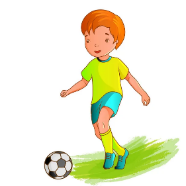 ب-قصوراً ذاتياًج-تسارعاً5-القوة المؤثرة في كل من كفتي الميزان: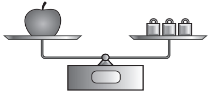 5-القوة المؤثرة في كل من كفتي الميزان:5-القوة المؤثرة في كل من كفتي الميزان:أ-متزنة      ب-غير متزنة      ج-قصور واحتكاكا      6-الوحدة المستخدمة لقياس القوة هي :6-الوحدة المستخدمة لقياس القوة هي :6-الوحدة المستخدمة لقياس القوة هي :أ-المتر      ب-الكيلوجرام         ج-النيوتن